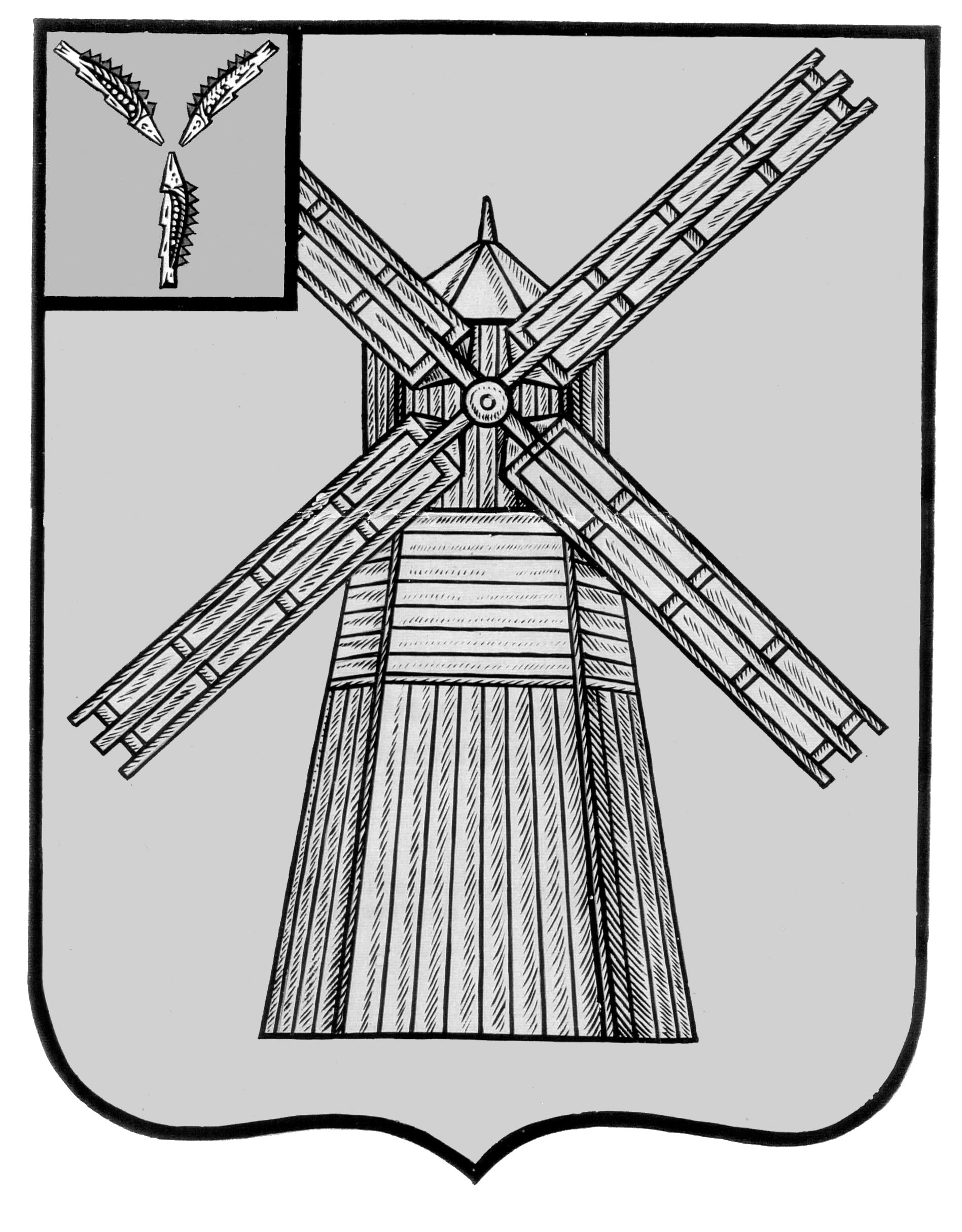 СОБРАНИЕ ДЕПУТАТОВПИТЕРСКОГО МУНИЦИПАЛЬНОГО РАЙОНА САРАТОВСКОЙ ОБЛАСТИ РЕШЕНИЕот  13  февраля  2017 года                                                                                № 7-9О внесении изменений в решениеСобрания депутатов Питерскогомуниципального районаот 18 ноября 2013 года № 35-10В соответствии с Федеральным законом РФ от 07 февраля 2011 года № 6-ФЗ «Об общих принципах организации и деятельности контрольно счетных органов субъектов Российской Федерации и муниципальных образований», Федеральным законом Российской Федерации  от 06 октября 2003 года № 131-ФЗ «Об общих принципах организации местного самоуправления в Российской Федерации», Федеральным законом от 05 апреля 2013 года № 44-ФЗ «О контрактной системе в сфере закупок товаров, работ, услуг для обеспечения государственных и муниципальных нужд», Собрание депутатов Питерского муниципального района РЕШИЛО: Внести в решение Собрания депутатов Питерского  муниципального района  Саратовской области от 18 ноября 2013 года №35-10 «Об утверждении Положения о контрольно-счетной комиссии Питерского муниципального района» (с изменениями от 29 мая 2014 г. №41-7), следующие изменения и дополнения: 1.1. статью 9 пункт 1 дополнить подпунктом 17.1) следующего содержания: «аудит в сфере закупок товаров, работ и услуг посредством проверки, анализа и оценки информации о законности, целесообразности, об обоснованности, о своевременности, об эффективности и о результативности расходов на закупки по планируемым к заключению, заключенным и исполненным контрактам; установление причин выявленных отклонений, нарушений и недостатков, подготовка предложений, направленных на устранение выявленных отклонений, нарушений и недостатков и на совершенствование контрактной системы в сфере закупок; систематизация информации о реализации указанных предложений и размещение в единой информационной системе обобщенной информации о результатах аудита в сфере закупок» 1.2. статью 9 пункт 2 дополнить подпунктом 3) следующего содержания: «аудит в сфере закупок осуществляется в отношении контрактной системы в сфере закупок для обеспечения муниципальных нужд района в соответствии с Федеральным законом»  Контроль за исполнением настоящего решения возложить на председателя Контрольно-счетной комиссии Питерского муниципального района Горлову М.А. Решение вступает в силу с момента его подписания и распространяется на правоотношения, возникшие с 13  февраля 2017 года. Опубликовать настоящее решение на официальном сайте  органов местного самоуправления в сети Интернет:  http://piterka.sarmo.ru.Председатель Собрания депутатовПитерского  муниципального района	                                     В.Н. Дерябин         Глава Питерского муниципального района                                   С.И.Егоров